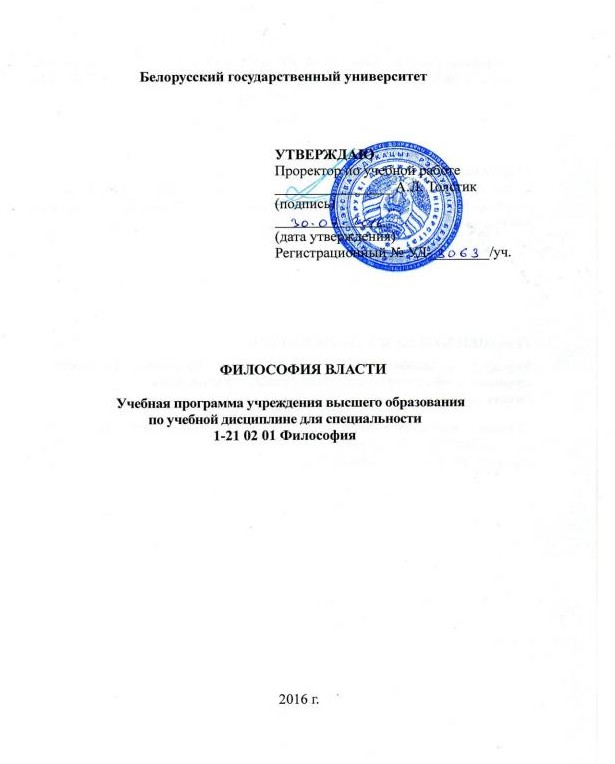 Учебная программа составлена на основе ОСВО 1-21 02 01 2013 г., учебного плана Д 21-087/уч. от 30.05. 2013 г., учебного плана Д 21з-099уч. от 30.05.2013.СОСТАВИТЕЛЬ:Новиков В.Т., доцент кафедры философии и методологии науки факультета философии и социальных наук Белорусского государственного университета, кандидат философских наук, доцентРЕКОМЕНДОВАНА К УТВЕРЖДЕНИЮ:Кафедрой философии и методологии науки факультета философии и социальных наук Белорусского государственного университета (протокол № 11 от «24» июня 2016 г.);Советом факультета философии и социальных наук Белорусского государственного университета(протокол № 6 от «28» июня 2016 г.).ПОЯСНИТЕЛЬНАЯ ЗАПИСКАУчебная программа дисциплины «Философия власти» предназначена для реализации на первой ступени высшего образования специальности 1-21 02 01 «Философия». Учебная программа дисциплины разработана в соответствии с учебным планом первой ступени высшего образования по специальности 1-21 02 01 «Философия».Подготовка студентов специальности «Философия» предполагает изучение актуальных проблем современного философского знания в сфере социальных процессов и явлений. Курсы по выбору студентов репрезентируют эту проблематику развивают и конкретизируют содержательно-методологические акценты, которые составляют базовое концептуальное пространство основных курсов специальности: «Социальная онтология и философские проблемы социальной динамики», «Философия цивилизаций», «Философия культуры».Одним из таких курсов является «Философия власти». Его проблематика не только дополняет и конкретизирует тематическое пространство первой части «Социальная онтология и философские проблемы социальной динамики» базового курса «Социальная философия», но предполагает рассмотрение актуальных теоретических и практических проблем функционирования власти в современной политике, экономике и праве, а также осуществление философской рефлексии над ними.Целью преподавания курса является рассмотрение фундаментальных философско- методологических проблем осуществления власти, раскрытие философских оснований политической практики и, на этой основе, развитие у студентов системных и концептуальных представлений о политико - правовом процессе и его познании, закрепление навыков исследовательского мышления.Структурирование курса осуществляется посредством выделения в нем базовых тем, в рамках которых предлагается их конкретизация на основе привлечения, классических работ политических философов и ученых-обществоведов и текстов публицистического характера.В задачу практических занятий входит как рассмотрение предлагаемых программных вопросов и оригинальных текстов мыслителей, так и выполнение индивидуальных творческих заданий. Это способствует формированию у студентов умения анализировать явления политической жизни, определению порождающих их причины; способности видеть за происходящими в обществе политическими событиями их сущность, осуществлять конструктивный анализ политический явлений прошлого в качестве прецедента для понимания современной политики и прогнозировать развитие политического процесса и, на этой основе, предвидеть его последствия.Преподавание учебной дисциплины «Философия власти» способствует формированию мировоззрения и духовной культуры студентов, овладению ими философскими основаниями политической, правовой и экономической науки. Это проявляется в следующем:изучение данной дисциплины задает человеку интегральное видение социально- политической и экономической реальности, ее освоение помогает овладеть системным мышлением, преодолеть фрагментарность профессионального сознания;изучение данной дисциплины способствует рассмотрению общества через призму гуманистического отношения к человеку как субъекту социальной деятельности, способствует пониманию студентом драматизма бытия человека в обществе;изучение данной дисциплины способствует развитие у студентов навыков социально- политической диагностики современного состояния социума и прогностики перспектив его развития.изучение данной дисциплины помогает человеку самоопределиться в мире, выработатьстратегию своей жизнедеятельности;Преподавание данной дисциплины преследует следующие основные цели:анализ фундаментальных философско-методологических проблем осуществления власти, раскрытие философских оснований политической науки практики и, на этой основе, развитие у студентов системных и концептуальных представлений о политико-правовом процессе и его познании, закрепление навыков исследовательского мышления;формирование у студента современного мировоззрения и интегрального видения общества, базирующегося на гуманистических идеях и принципах деятельности;овладение студентами текстами произведений, составляющимх духовное наследие мировой и отечественной социально-философской, философско-политической и философско- правовой мысли;развитие у студентов склонности к творческому и критическому мышлению в профессиональной деятельности, овладение современным стилем научно -теоретического и практико-ориентированного мышления;умение студента четко формулировать свою социально-политическую и жизненную позицию и философски обосновывать их.Задачи учебной дисциплины «Философские вопросы естественнонаучного и социально-гуманитарного познания»Непосредственной задачей преподавания данного курса является формирование у студента соответствующих философских компетенций - как предметных, так и операциональных.Формирование предметных компетенций студентов осуществляется в соответствии с требованиями образовательного стандарта, который предусматривает, что в результате изучения учебной дисциплины:Студент должен знать:основные проблемы современной философии власти и их концептуальные интерпретации;сущность важнейших философско-политических и правовых учений; ключевые идеи и категории философско-политической дисциплины;основные философско-политические концепции общества;фундаментальные проблемы геополитики и ее философские основания;фундаментальные проблемы и философский смысл хронополитики;традиционные и актуальные проблемы философии государства.сущность, особенности и основные факторы цивилизационной динамики;-основные закономерности функционирования и развития общества, их особенности в современном мире.смысл и содержание глобальных проблем современности, основные стратегии и перспективы их разрешения.Коррелятивно предметным могут быть обозначены и операциональные компетенции студента:Студент должен уметь:формулировать и аргументировать мировоззренческий статус философии власти и ее место в системе обществознания;эксплицировать актуальный характер традиционных проблем и положений политической и правовой философии, транслировать и популяризировать их в процессе социальной коммуникации;интерпретировать различные версии ответов на вопросы современной политическойтеории и общественной практики.осуществлять осмысленный ценностный выбор в проблемных ситуациях политической жизни общества, формулировать и аргументировать аксиологические регулятивы своей жизни и профессиональной деятельности;Студент должен владеть:навыками применения философских знаний в качестве методологических оснований анализа социально-философских проблем современных политических процессов;навыками аргументации собственной социально-политической и идеологической позиции по вопросам внутренней и внешней политики белорусского государства;способностью оценивать философскую сущность стоящих перед обществом социальных проблем в сфере избранной профессии.навыками аргументации своей идеологической и социально-политической позиции в отношении событий, способностью определять роль собственной общественной и профессиональной деятельности в обществе.Дисциплина «Философия власти» читается в пятом семестре очной формы обучения и седьмом - восьмом семестрах заочной формы обучения, и имеет непосредственную тематическую и предметную связь с дисциплинами курса «Философия».Формы получения высшего образования: очная, заочная.На изучение учебной дисциплины «Философия власти» учебным планом отводится по очной форме обучения 60 учебных часов, из них 32 - аудиторных, примерное распределение которых по видам занятий включает: 16 лекционных часов, 12 семинарских часов, 4 часа - управляемая самостоятельная работа; по заочной форме обучения 8 - аудиторных, примерное распределение которых по видам занятий включает: 6 лекционных и 2 семинарских часа.Форма отчетности - зачет.СОДЕРЖАНИЕ УЧЕБНОГО МАТЕРИАЛАТема 1. Власть как предмет философского анализа.Феномен власти в жизни общества и многообразие форм ее проявления. Проблема власти в классической и неклассической философии: сравнительный анализ концепций власти. Структуралистская и постструктуралистская интерпретация власти. Понимание власти в социобилогических, психологических и социально-психологических концепциях. Функционалистские, ролевые и символические интерпретации власти.Тема 2. Пропедевтика политической философии.Становление политической философии как проблема. Социальные предпосылки и теоретические источники философии политики. Философские основания либерализма и неолиберализма. Общественно-политические идеи консерватизма и их философский смысл. Идеалы социал-демократизма как основание политической философии. Предмет, структура и проблемное поле философии политики. 3. Политическая онтология.Тема 3. Политическая онтология.Специфика политической реальности. «Политическое» как предмет философии политики. К.Шмитт и З.Бауман о субстанции мира политики как оппозиции «друзья - враги». Диалектика политики и государства в интерпретации К. Шмитта. Концепции политической реальности К.Шмитта и М.Вебера: сравнительный анализ. Современные интерпретации концепции сущности «политического».Тема 4. Философские аспекты геополитики.Проблема геоклиматического фактора в истории. Географический детерминизм как теоретическая предпосылка геополитики. Понятие политического пространства и его многомерность. Феномен геополитики. Становление геополитики как проблема. Воззрения основоположников и классиков геополитики Ф.Ратцеля, П. Видаль де ла Блаша, Р.Челлена, Х. Макиндера, К.Хаусхофера, П.Савицкого и др., их философский смысл. Законы геополитики. Закон «дуализма стихий» - Суши и Моря. Закон «стратегических блоков» и концепция«автаркии больших пространств» Ф. Листа. Закон «доминанты центра» в геополитике. Роль столичного города в геополитике.Тема 5. Философские аспекты хронополитики.Понятие социально-политического времени. Концепция «большой длительности» Ф.Броделя как философско-методологическое основание хронополитики. Ж.Ле Гофф о структурах линейности в политической жизни средневекового Запада. Сущность хронополитики, ее концептуальные версии. Волновые концепции хронополитики. Проблема корреляции темпов социальных преобразований. Виртуальное «политическое безвременье» и синдром манкуртизма.Тема 6. Онтология государства: философские аспекты.Статус государства в политической жизни общества. Проблема происхождения государства в философско-политической и правовой мысли. Государство как управленческий институт. Сущность социального управления, его структура и исторические типы. Феномен административно-командного управления. Понятие стиля руководства и его типология. К. Левин об особенностях авторитарного, либерального и демократического руководства.Специфика классического и неклассического (экзистенциального) управленческого знания.Государство как субъект хозяйственно-управленческой деятельности. Государство и экономика. Дж. Стюарт Милль о социально-экономическом управлении обществом. Идеология технократизма и современные политические процессы. М.Вебер об отличии социального управления от партийно-политической деятельности. Сущность бюрократии. Интерпретация феномена бюрократии и бюрократизма в концепциях М.Вебера и М.Крозье.УЧЕБНО -МЕТОДИЧЕСКАЯ КАРТА ДИСЦИПЛИНЫ ОЧНАЯ ФОРМА ПОЛУЧЕНИЯ ОБРАЗОВАНИЯУЧЕБНО-МЕТОДИЧЕСКАЯ КАРТА ДИСЦИПЛИНЫ ЗАОЧНАЯ ФОРМА ПОЛУЧЕНИЯ ОБРАЗОВАНИЯ9ИФОРМАЦИОННО-МЕТОДИЧЕСКАЯ ЧАСТЬЛИТЕРАТУРА ОСНОВНАЯСоциум. Цивилизация. Культура в исследовательских традициях современной философии /под ред. А.И.Зеленкова. [Зеленков А.И., Новиков В.Т., Анохина, Лазаревич А.А.] - Минск: БГУ, 2015.Василенко И.А. Политическая философия: учебное пособие. - М., 2010.Василенко И. А. Геополитика современного мира: учебное пособие. - М., Юрайт, 2015.Гаджиев К.С. Политическая философия. Учебное пособие. - М., 1999.Дугин А.Г. Философия политики. - М., 2004.Ерохов И.А., Федорова М.М., А.Ф. Яковлева А.Ф. Очерки истории западной политической философии: учеб. пособие. / Под общ. ред. М.М. Федоровой. - М.: Летний сад, 2013.Ильин В.В., Панарин А.С. Философия политики. М.,1994.Карадже Т.В. Политическая философия. Учебное пособие. - М., 2007.Кравченко   И.И.Введение   в   исследование	политики (философский аспект).Учеб. пособие. - М.,1998.Маринченко А.В.Геополитика: Учебное пособие. - М., 2009.Нерсесянц В.С.Философия права. Учебное пособие. - М., 2005.Панарин А.С. Политология. Западная и Восточная традиции: Учебник. - М., 2000.Панарин А.С. Философия политики. М., 1996.«Технология власти» (философско-политический анализ) / отв.ред. Р.И.Соколова.- М.,1995.ДОПОЛНИТЕЛЬНАЯВся политика. Хрестоматия / Сост.: В.Д.Нечаев. -М., 2006.Классики геополитики. XX век. Антология. - М., 2003.Мир политической мысли: Хрестоматия по политологии. - СПб.,2001.Русская правовая и политическая мысль: Антология / Ред.-сост. С.Л. Чижков. - М,:Изд-во «Летний сад», 2013.Арон Р. Демократия и тоталитаризм. М., Текст, 1993.Бауман З. Индивидуализированное общество. - Москва: Логос, 2002..Бек У. Власть и ее оппоненты в эпоху глобализма. М., 2007.Бжезинский З. Выбор. Глобальное господство или глобальное лидерство. М., 2005.Вебер М. Политика как призвание и профессия // Вебер М. Избранные произведения.- М., 1990.Демидов А.И. Учение о политике: философские основания. М., 2001Гранин Ю.Д. Национальное государство в глобализирующемся мире: Социально - филос. анализ. М., Русника, 2014.- 362 с.Гигин, В. Ф. Проблема методологического осмысления новой роли России: причины, перспективы, риски / В. Ф. Гигин // Журнал Белорусского государственного университета. Философия. Психология. – 2017. – № 2. – С. 60-63.Гигин, В. Ф., Грищенко Ж. М. Перелистывая «Социолоию политики» П. Бурдьё (декан приглашает к диалогу) / В. Ф. Гигин, Ж. М. Грищенко // Журнал Белорусского государственного университета. Философия. Психология. – 2020. – № 1. – С. 4–14.Гигин, В.2001Ф Народное представительство как часть белорусской политической традиции / В. Ф. Гигин // Вестник Белорусского государственного университета. – 2015. – С. 14–Капустин Б. Моральный выбор в политике. М., КДУ 2004.Ледяев В.Г Власть: концептуальный анализ М., 2001.Макиавелли Н. Государь.- М.Планета, 2003.Рубцов А.В. Метафизика власти. М., Ridero, 2016.- 335 с.Тоффлер Э. Метаморфозы власти: Знание, богатство и сила на пороге XXI века. М.,Фуко М. Психиатрическая власть. М..2007.Фукуяма Ф.Сильное государство. М., 2010.Шмитт К. Политическая теология. - М., 2000.МЕТОДИЧЕСКИЕ РЕКОМЕНДАЦИИ ПО ОРГАНИЗАЦИИ И ВЫПОЛНЕНИЮ САМОСТОЯТЕЛЬНОЙ РАБОТЫ СТУДЕНТОВ ПО УЧЕБНОЙ ДИСЦИПЛИНЕДля диагностики компетенций студентов в рамках промежуточного и итогового контроля по изучаемой дисциплине рекомендуется использовать реферат.ПРИМЕРНЫЙ ПЕРЕЧЕНЬ ЗАДАНИЙ ДЛЯУПРАВЛЯЕМОЙ САМОСТОЯТЕЛЬНОЙ РАБОТЫТЕМАТИК А РЕФЕРАТОВГосударство как предмет рефлексии в древнекитайской философии.Учение о государстве в античной философии.Марк Туллий Цицерон о законах и государстве.Разделение государства и церкви в учении Августина о двух Градах.Феномен государства и управления им в творчестве Н.Макиавелли.Учение об обществе и договорном происхождении государства ТГоббса.Учение о формах правления Дж. Локка.Проблема генезиса и назначения государства в «Философии права» ГГегеля.Философия власти Ф. Ницше.Проблема власти в философии М.Фуко.Учение о государстве в философии всеединства В.Соловьева.Феномены государства и нации в интерпретации Н.Бердяева.Основные идеи русской политико-правовой философии XIX - XX вв.Проблема выбора исторического пути развития Беларуси в концепции И. Абдираловича-Канчевского.Ф.Энгельс о происхождении и назначении государства.Философско-политическая концепция М.Вебера.Политическая теология К. Шмитта.Э. Тоффлер о «метаморфозах власти» в историческом развитии общества.Предмет и функции политической философии. «Мир политического» как объект философской рефлексии.Экономический и политический либерализм. Сущность неолиберализма.Консерватизм и неоконсерватизм.Социализм и социал-демократия.Марксизм и неомарксизм как философско-политические концепции.Философские основания анархизма.Национализм как социальное явление и социально-политическое течение.Религиозный фундаментализм и политический процесс.Феномены политической реальности, политического пространства и времени.Феномен насилия в политике и философия ненасильственных действий.Геополитика как теория и метод философско-политического анализа социальных процессов.Государство как политико-правовой феномен. Философско-правовые концепции происхождения государства.Сущность и особенности социально-политического управления.Государство и гражданское общество: модели отношений в истории философско- политической мысли.Тоталитаризм как феномен 20 века.Авторитаризм как политический режим и его философские основания.Демократия как политический режим и образ жизни.Государство в условиях глобализации.Политическая культура и её феномены: мифология, утопия и идеология.Мораль и право как ценности и регуляторы политической жизни: общее и специфическое.Сущность политической идеологии. Особенности идеологии белорусского государства.СМИ как средство политических коммуникаций и социализации человека.Манипуляция сознанием общества как форма информационной войны.Политической элита, ее специфика и роль в обществе..Сущность политической свободы человека. Феномен «бегства от свободы».Психология политики и феномен манипуляции сознанием общества.Государство и проблема сохранения цивилизационной идентичности в глобализирующемся мире.Социальные противоречия, кризисы и политические конфликты. Феномен политической модернизации.Война как форма политического конфликта. 48.Особенности методологии познания политического.Интерпретация «политического» и феномен «чужого» в концепции З.Баумана.Специфика политического языка.ПРИМЕРНЫЙ ПЕРЕЧЕНЬ ВОПРОСОВ К ЗАЧЕТУПредмет, проблемное поле и дисциплинарный статус курса «Философии власти» в структуре философского знания.Общественно-политические идеи либерализма как основания философии власти.Общественно-политические идеи консерватизма как основания философии власти.Общественно-политические идеи социал-демократизма как основания философии власти.Сущность политической онтологии. Специфика политической реальности.«Политическое» как предмет философской рефлексии. К.Шмитт о субстанции мира политики как оппозиции «друзья - враги».З.Бауман о статусе «чужого в оппозиции «друзья - враги» в политике.Понятие политического пространства и его многомерность.Феномен геополитики. Геополитика как наука, доктрина и социальная практикаСущность закона «дуализма стихий» в геополитике.Воззрения основоположников и классиков геополитики Ф.Ратцеля и Р.Челлена.Геополитические идеи Х. Макиндера, их философский смысл.Геополитические идеи К.Хаусхофера, их философский смысл.Геополитические идеи К.Шмитта, их философский смысл.^.Геополитические идеи П.Савицкого и др., их философский смысл.Закон «дуализма стихий» и его философское значение.Закон «стратегических блоков» в геополитике.Экономика «больших пространств» Ф.Листа и ее методологическое значение для геополитики.Сущность региональной геополитики. «Принцип центра» в геополитике.Философские основания евразийского движения и его проекции в политических доктринах XX и начала XXI вв.Философско-политический смысл ЕАЭС и проблемы обеспечения единого геополитического и экономического пространства.Союзное государство Беларуси и России в системе геополитических приоритетов.Понятие социально-политического времени и его интерпетации в философии власти.Концепция «большой длительности» Ф. Броделя как философско - методологическое основание хронополитики.Сущность хронополитики и ее концептуальные версии..Сущность онтологии государства. Государство как политический и социально- управленческий институт.Политика и социальное управление. Сущность, структура, типы и стили управленческой деятельности.Государство как субъект хозяйственно-управленческой деятельности.Государство и экономика. Дж. Стюарт Милль о социально-экономическом управлении обществом.Идеология технократизма и современные политические процессы. в концепциях М.Вебера и М.Крозье.ПЕРЕЧЕНЬ РЕКОМЕНДУЕМЫХ СРЕДСТВ ДИАГНОСТИКИ РЕЗУЛЬТАТОВ УЧЕБНОЙ ДЕЯТЕЛЬНОСТИОценка учебных достижений студентов на семинарах и УСР производится по десятибалльной шкале.Оценка учебных достижений студентов, выполняемая поэтапно по конкретным темам учебной дисциплины, осуществляется в соответствии с избранной кафедрой шкалой рейтинговых оценок.Средствами диагностики результатов учебной деятельности является: 1. устный опрос. 2. контрольная работа. 3. реферат.ДОПОЛНЕНИЯ И ИЗМЕНЕНИЯ К УЧЕБНОЙ ПРОГРАММЕ ПО ИЗУЧАЕМОЙ УЧЕБНОЙ ДИСЦИПЛИНЕ НА 2017/ 2018 УЧЕБНЫЙ ГОД1 При наличии предложений об изменениях в содержании учебной программы по изучаемой учебной дисциплинеПРОТОКОЛ СОГЛАСОВАНИЯ УЧЕБНОЙ ПРОГРАММЫ ПО ИЗУЧАЕМОЙ УЧЕБНОЙ ДИСЦИПЛИНЕ С ДРУГИМИ ДИСЦИПЛИНАМИ СПЕЦИАЛЬНОСТИУчебная программа пересмотрена и одобрена на заседании кафедры философии и методологии науки протокол № 1 от	.Заведующий кафедройд.ф.н., профессор	 		А.И. Зеленков (подпись)УТВЕРЖДАЮ Декан ФФСНк.и.н., доцент	 	(подпись)В.Ф.ГигинSл tС ок ас1К 1Название раздела, темыКоличество аудиторных часовКоличество аудиторных часовКоличество аудиторных часовКоличество аудиторных часовКоличество аудиторных часов(Форма контроля знанийSл tС ок ас1К 1Название раздела, темыЛекцииПрактич еские занятияСеминарские занятияаО£ й<) u н 9* л кОющ^щ й<ч3 <п& s-aК ЧО<s D° 5 со§ н«(Форма контроля знаний1234567891.Власть как предмет философского анализа21,4,89,1018,227, 292.Пропедевтика политической философии22Устный1, 3, 8,1317,опрос20,24,25,3.Политическая онтология2—2,8, 10,12,21, 272Реферат4.Философские аспекты геополитики441 4 6 9 14-Устный15, 17, 25опрос5.Философские аспекты хронополитики222, 4,6.10, 29, 30-Контр. раб.6.Онтология государства: философские447,9, 12, 15,2Рефератаспекты25,32Итого:16124зачетНомер раздела, темыНазвание раздела, темыКоличество аудиторных часовКоличество аудиторных часовКоличество аудиторных часовКоличество аудиторных часовКоличество аудиторных часовФорма контроля знанийНомер раздела, темыНазвание раздела, темыЛекцииПрактическиезанятияСеминарскиезанятияЛабораторныезанятияЛитератураКоличество часов УСРФорма контроля знаний1234567891.Власть как предмет философского анализа11,4,8, 9,10,14,16,27.29,31,332.Пропедевтика политической философии11, 5, 6,13,8,10,17,24,253.Политическая онтология12,8,	10,12,21,2328,274.Философские аспекты геополитики11I,	4, 6,9,УстныйII, 12,14,15,17 25опрос5.Философские аспекты хронополитики12,4,6.13,14,26,29,306.Онтология	государства:	философские аспекты117	9	1215,25,32УстныйопросИтого:62зачетНазваниедисциплины,с которой требуется согласованиеНазвание кафедрыПредложения об изменениях в содержании учебной программы по изучаемой учебной дисциплинеРешение, принятое кафедрой,разработавшейучебную программу (с указанием даты и номера протокола)1ФилософияКафедра философии и методологии наукиОставитьсодержание учебной дисциплины	без измененияКафедра философии:Учебную	программу«Философия	власти» утвердить. Прот. №11от 24.06.2016№П/ПДОПОЛНЕНИЯ И ИЗМЕНЕНИЯОСНОВАНИЕ